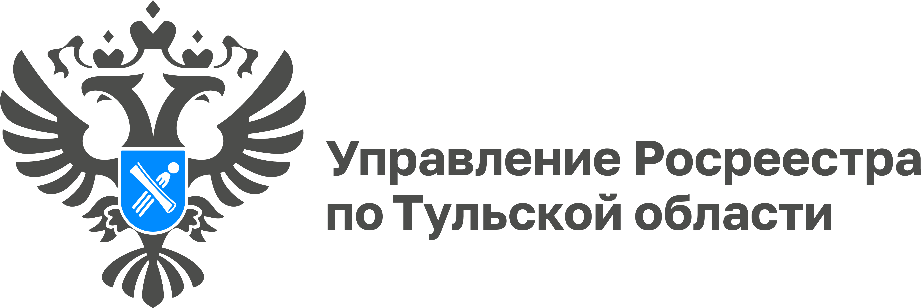 Как действовать жителям Тульской области, если геодезический пункт поврежден?	К геодезическим пунктам относятся пункты таких государственных сетей, как: геодезическая (ГГС), нивелирная (ГНС) и гравиметрическая (ГГрС). Геодезические пункты всех перечисленных сетей представляют собой закрепленные на местности точки, которые позволяют определять и сохранять в пространстве и во времени координаты и высоты, что требуется при проведении геодезических, кадастровых, градостроительных и проектировочных работ.	Правообладатели объектов недвижимости, на которых находятся пункты ГГС, ГНС и ГГрс, а также лица, выполняющие геодезические и картографические работы, в том числе при градостроительной и кадастровой деятельности, в случаях обнаружения повреждения или уничтожения пункта обязаны направить данную информацию в Управление Росреестра по Тульской области в течение 15 календарных дней.	Порядок уведомления о повреждении или уничтожении пунктов утвержден приказом Росреестра от 21 октября 2020 г. № П/0391.	Информация о повреждении или уничтожении пункта должна содержать:	- почтовый адрес организации или адрес регистрации по месту жительства гражданина и контактные данные правообладателя (фамилия, имя, отчество или наименование юридического лица, адрес электронной почты, телефонный номер) для обратной связи;	- адрес (описание местоположения) и (или) кадастровый номер объекта недвижимости, на котором находится (находился) пункт;	- причины повреждения или уничтожения пункта (если они известны).	Направляемая информация также может содержать наименование пункта, тип центра и номер его марки, в случае если данная информация известна. К направляемой информации прилагаются материалы фото- и (или) видеофиксации с места размещения пункта.	Информацию можно направить в адрес Управления любым удобным способом: лично, по почте, посредством электронных сервисов. Лично или по почте информацию в форме бумажного документа можно направить по адресу: 300041, г. Тула, ул. Сойфера, д. 20а; тел. 8 (4872) 77-34-46. Проинформировать о повреждении геодезического пункта также можно, направив письмо по электронной почте на адрес: 71_upr@rosreestr.ru.